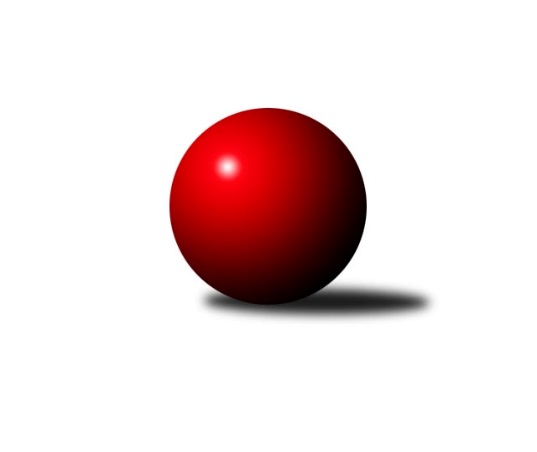 Č.13Ročník 2018/2019	15.8.2024 3. KLM D 2018/2019Statistika 13. kolaTabulka družstev:		družstvo	záp	výh	rem	proh	skore	sety	průměr	body	plné	dorážka	chyby	1.	KC Zlín	13	12	1	0	78.0 : 26.0 	(177.5 : 134.5)	3251	25	2181	1070	23.5	2.	SK Podlužan Prušánky	13	10	0	3	68.0 : 36.0 	(188.0 : 124.0)	3277	20	2189	1087	25.3	3.	KK Slavoj Žirovnice	13	8	1	4	59.5 : 44.5 	(166.0 : 146.0)	3199	17	2185	1014	32.1	4.	TJ Sokol Slavonice	13	7	1	5	58.0 : 46.0 	(166.0 : 146.0)	3206	15	2149	1057	28.2	5.	TJ Lokomotiva České Budějovice	13	7	0	6	55.0 : 49.0 	(164.0 : 148.0)	3188	14	2148	1040	36.2	6.	TJ Sokol Šanov	13	7	0	6	55.0 : 49.0 	(153.5 : 158.5)	3238	14	2191	1047	33.4	7.	TJ Centropen Dačice B	13	6	1	6	52.0 : 52.0 	(157.5 : 154.5)	3196	13	2163	1033	33.2	8.	TJ Sokol Mistřín	13	6	0	7	51.0 : 53.0 	(161.0 : 151.0)	3202	12	2169	1034	30.5	9.	TJ Sokol Husovice C	13	3	2	8	39.0 : 65.0 	(147.5 : 164.5)	3178	8	2160	1018	39.2	10.	TJ Start Jihlava	13	4	0	9	39.0 : 65.0 	(131.5 : 180.5)	3170	8	2154	1015	33.5	11.	SK Baník Ratiškovice	13	3	0	10	35.5 : 68.5 	(126.5 : 185.5)	3191	6	2140	1052	35.3	12.	KK Réna Ivančice	13	2	0	11	34.0 : 70.0 	(133.0 : 179.0)	3124	4	2128	996	39.9Tabulka doma:		družstvo	záp	výh	rem	proh	skore	sety	průměr	body	maximum	minimum	1.	KC Zlín	7	7	0	0	43.0 : 13.0 	(100.0 : 68.0)	3285	14	3326	3234	2.	SK Podlužan Prušánky	6	6	0	0	38.0 : 10.0 	(101.0 : 43.0)	3363	12	3462	3313	3.	TJ Sokol Slavonice	7	5	0	2	35.0 : 21.0 	(95.0 : 73.0)	3175	10	3248	3000	4.	TJ Lokomotiva České Budějovice	6	4	0	2	30.0 : 18.0 	(85.5 : 58.5)	3138	8	3258	3026	5.	TJ Sokol Šanov	6	4	0	2	29.0 : 19.0 	(77.0 : 67.0)	3191	8	3288	3135	6.	TJ Sokol Mistřín	7	4	0	3	29.0 : 27.0 	(86.0 : 82.0)	3289	8	3344	3231	7.	KK Slavoj Žirovnice	6	3	1	2	27.0 : 21.0 	(82.0 : 62.0)	3229	7	3309	3164	8.	TJ Start Jihlava	6	3	0	3	23.0 : 25.0 	(65.5 : 78.5)	3206	6	3287	3157	9.	TJ Centropen Dačice B	7	3	0	4	28.0 : 28.0 	(91.5 : 76.5)	3296	6	3367	3233	10.	TJ Sokol Husovice C	6	1	2	3	19.0 : 29.0 	(71.0 : 73.0)	3198	4	3261	3110	11.	SK Baník Ratiškovice	7	1	0	6	18.5 : 37.5 	(66.0 : 102.0)	3201	2	3269	3146	12.	KK Réna Ivančice	7	1	0	6	18.0 : 38.0 	(77.0 : 91.0)	3130	2	3205	3055Tabulka venku:		družstvo	záp	výh	rem	proh	skore	sety	průměr	body	maximum	minimum	1.	KC Zlín	6	5	1	0	35.0 : 13.0 	(77.5 : 66.5)	3245	11	3382	3090	2.	KK Slavoj Žirovnice	7	5	0	2	32.5 : 23.5 	(84.0 : 84.0)	3194	10	3318	3027	3.	SK Podlužan Prušánky	7	4	0	3	30.0 : 26.0 	(87.0 : 81.0)	3264	8	3369	3165	4.	TJ Centropen Dačice B	6	3	1	2	24.0 : 24.0 	(66.0 : 78.0)	3180	7	3238	3104	5.	TJ Sokol Šanov	7	3	0	4	26.0 : 30.0 	(76.5 : 91.5)	3244	6	3302	3132	6.	TJ Lokomotiva České Budějovice	7	3	0	4	25.0 : 31.0 	(78.5 : 89.5)	3195	6	3328	3078	7.	TJ Sokol Slavonice	6	2	1	3	23.0 : 25.0 	(71.0 : 73.0)	3212	5	3380	3092	8.	TJ Sokol Mistřín	6	2	0	4	22.0 : 26.0 	(75.0 : 69.0)	3188	4	3268	3128	9.	SK Baník Ratiškovice	6	2	0	4	17.0 : 31.0 	(60.5 : 83.5)	3190	4	3313	3099	10.	TJ Sokol Husovice C	7	2	0	5	20.0 : 36.0 	(76.5 : 91.5)	3175	4	3252	2916	11.	KK Réna Ivančice	6	1	0	5	16.0 : 32.0 	(56.0 : 88.0)	3123	2	3248	3062	12.	TJ Start Jihlava	7	1	0	6	16.0 : 40.0 	(66.0 : 102.0)	3164	2	3327	3087Tabulka podzimní části:		družstvo	záp	výh	rem	proh	skore	sety	průměr	body	doma	venku	1.	KC Zlín	11	10	1	0	64.0 : 24.0 	(149.0 : 115.0)	3251	21 	6 	0 	0 	4 	1 	0	2.	SK Podlužan Prušánky	11	8	0	3	56.0 : 32.0 	(156.5 : 107.5)	3267	16 	5 	0 	0 	3 	0 	3	3.	TJ Sokol Slavonice	11	6	1	4	50.0 : 38.0 	(144.5 : 119.5)	3231	13 	5 	0 	2 	1 	1 	2	4.	KK Slavoj Žirovnice	11	6	1	4	47.5 : 40.5 	(136.0 : 128.0)	3184	13 	2 	1 	2 	4 	0 	2	5.	TJ Sokol Mistřín	11	6	0	5	48.0 : 40.0 	(145.5 : 118.5)	3214	12 	4 	0 	2 	2 	0 	3	6.	TJ Lokomotiva České Budějovice	11	6	0	5	48.0 : 40.0 	(142.5 : 121.5)	3189	12 	3 	0 	2 	3 	0 	3	7.	TJ Sokol Šanov	11	6	0	5	46.0 : 42.0 	(125.5 : 138.5)	3231	12 	4 	0 	1 	2 	0 	4	8.	TJ Centropen Dačice B	11	5	1	5	45.0 : 43.0 	(132.5 : 131.5)	3203	11 	3 	0 	3 	2 	1 	2	9.	TJ Start Jihlava	11	3	0	8	32.0 : 56.0 	(111.5 : 152.5)	3173	6 	3 	0 	2 	0 	0 	6	10.	TJ Sokol Husovice C	11	2	2	7	31.0 : 57.0 	(120.5 : 143.5)	3179	6 	0 	2 	3 	2 	0 	4	11.	SK Baník Ratiškovice	11	3	0	8	30.5 : 57.5 	(106.5 : 157.5)	3191	6 	1 	0 	4 	2 	0 	4	12.	KK Réna Ivančice	11	2	0	9	30.0 : 58.0 	(113.5 : 150.5)	3134	4 	1 	0 	5 	1 	0 	4Tabulka jarní části:		družstvo	záp	výh	rem	proh	skore	sety	průměr	body	doma	venku	1.	KC Zlín	2	2	0	0	14.0 : 2.0 	(28.5 : 19.5)	3247	4 	1 	0 	0 	1 	0 	0 	2.	SK Podlužan Prušánky	2	2	0	0	12.0 : 4.0 	(31.5 : 16.5)	3335	4 	1 	0 	0 	1 	0 	0 	3.	KK Slavoj Žirovnice	2	2	0	0	12.0 : 4.0 	(30.0 : 18.0)	3297	4 	1 	0 	0 	1 	0 	0 	4.	TJ Sokol Šanov	2	1	0	1	9.0 : 7.0 	(28.0 : 20.0)	3237	2 	0 	0 	1 	1 	0 	0 	5.	TJ Sokol Husovice C	2	1	0	1	8.0 : 8.0 	(27.0 : 21.0)	3209	2 	1 	0 	0 	0 	0 	1 	6.	TJ Sokol Slavonice	2	1	0	1	8.0 : 8.0 	(21.5 : 26.5)	3145	2 	0 	0 	0 	1 	0 	1 	7.	TJ Centropen Dačice B	2	1	0	1	7.0 : 9.0 	(25.0 : 23.0)	3200	2 	0 	0 	1 	1 	0 	0 	8.	TJ Lokomotiva České Budějovice	2	1	0	1	7.0 : 9.0 	(21.5 : 26.5)	3150	2 	1 	0 	0 	0 	0 	1 	9.	TJ Start Jihlava	2	1	0	1	7.0 : 9.0 	(20.0 : 28.0)	3158	2 	0 	0 	1 	1 	0 	0 	10.	SK Baník Ratiškovice	2	0	0	2	5.0 : 11.0 	(20.0 : 28.0)	3208	0 	0 	0 	2 	0 	0 	0 	11.	KK Réna Ivančice	2	0	0	2	4.0 : 12.0 	(19.5 : 28.5)	3101	0 	0 	0 	1 	0 	0 	1 	12.	TJ Sokol Mistřín	2	0	0	2	3.0 : 13.0 	(15.5 : 32.5)	3186	0 	0 	0 	1 	0 	0 	1 Zisk bodů pro družstvo:		jméno hráče	družstvo	body	zápasy	v %	dílčí body	sety	v %	1.	Jiří Konvalinka 	TJ Sokol Šanov  	11	/	13	(85%)	35	/	52	(67%)	2.	Jaroslav Mošať 	KK Réna Ivančice  	10	/	11	(91%)	32.5	/	44	(74%)	3.	Milan Kabelka 	TJ Centropen Dačice B 	10	/	11	(91%)	30.5	/	44	(69%)	4.	Jan Zálešák 	SK Podlužan Prušánky  	10	/	12	(83%)	30.5	/	48	(64%)	5.	Martin Voltr 	TJ Lokomotiva České Budějovice  	10	/	13	(77%)	37.5	/	52	(72%)	6.	Libor Kočovský 	KK Slavoj Žirovnice  	10	/	13	(77%)	34	/	52	(65%)	7.	Martin Votava 	TJ Start Jihlava  	10	/	13	(77%)	28	/	52	(54%)	8.	David Švéda 	KK Slavoj Žirovnice  	9	/	12	(75%)	34.5	/	48	(72%)	9.	Vojtěch Novák 	SK Podlužan Prušánky  	9	/	12	(75%)	32.5	/	48	(68%)	10.	Zdeněk Zálešák 	SK Podlužan Prušánky  	9	/	13	(69%)	34.5	/	52	(66%)	11.	Zdeněk Kamiš 	TJ Lokomotiva České Budějovice  	9	/	13	(69%)	28.5	/	52	(55%)	12.	Pavel Černý 	TJ Lokomotiva České Budějovice  	8	/	11	(73%)	29	/	44	(66%)	13.	Miroslav Bartoška 	TJ Sokol Slavonice 	8	/	12	(67%)	30	/	48	(63%)	14.	Jiří Svoboda 	TJ Sokol Slavonice 	8	/	12	(67%)	25.5	/	48	(53%)	15.	Petr Mika 	TJ Sokol Šanov  	8	/	13	(62%)	32.5	/	52	(63%)	16.	Michal Dostál 	TJ Sokol Slavonice 	8	/	13	(62%)	28.5	/	52	(55%)	17.	Miroslav Málek 	KC Zlín 	7	/	8	(88%)	22.5	/	32	(70%)	18.	Tomáš Polášek 	KC Zlín 	7	/	9	(78%)	19.5	/	36	(54%)	19.	Karel Ivaniš 	KC Zlín 	7	/	9	(78%)	19	/	36	(53%)	20.	Radek Janás 	KC Zlín 	7	/	10	(70%)	24.5	/	40	(61%)	21.	Lubomír Matějíček 	KC Zlín 	7	/	11	(64%)	21.5	/	44	(49%)	22.	Zbyněk Bábíček 	TJ Sokol Mistřín  	7	/	12	(58%)	28	/	48	(58%)	23.	Luděk Svozil 	TJ Sokol Mistřín  	7	/	12	(58%)	28	/	48	(58%)	24.	Bronislav Fojtík 	KC Zlín 	7	/	12	(58%)	27	/	48	(56%)	25.	Radim Meluzín 	TJ Sokol Husovice C 	7	/	13	(54%)	29	/	52	(56%)	26.	Tomáš Buršík 	KK Réna Ivančice  	7	/	13	(54%)	28.5	/	52	(55%)	27.	Viktor Výleta 	SK Baník Ratiškovice 	7	/	13	(54%)	26	/	52	(50%)	28.	František Kožich 	KK Slavoj Žirovnice  	7	/	13	(54%)	25.5	/	52	(49%)	29.	Patrik Solař 	KK Slavoj Žirovnice  	6.5	/	9	(72%)	21.5	/	36	(60%)	30.	Aleš Procházka 	TJ Sokol Šanov  	6	/	9	(67%)	20	/	36	(56%)	31.	Jaroslav Polášek 	TJ Sokol Mistřín  	6	/	10	(60%)	24	/	40	(60%)	32.	Jiří Matoušek 	TJ Sokol Slavonice 	6	/	10	(60%)	16.5	/	40	(41%)	33.	Pavel Husar 	TJ Sokol Husovice C 	6	/	11	(55%)	20.5	/	44	(47%)	34.	Zdeněk Holub 	TJ Sokol Slavonice 	6	/	12	(50%)	26	/	48	(54%)	35.	Jiří Reban 	TJ Lokomotiva České Budějovice  	6	/	13	(46%)	28	/	52	(54%)	36.	Radim Máca 	TJ Sokol Husovice C 	6	/	13	(46%)	25.5	/	52	(49%)	37.	Jaroslav Matějka 	TJ Start Jihlava  	6	/	13	(46%)	22.5	/	52	(43%)	38.	Aleš Zálešák 	SK Baník Ratiškovice 	5.5	/	12	(46%)	22.5	/	48	(47%)	39.	Radim Abrahám 	KC Zlín 	5	/	6	(83%)	17	/	24	(71%)	40.	Lukáš Hlavinka 	SK Podlužan Prušánky  	5	/	7	(71%)	19	/	28	(68%)	41.	Stanislav Esterka 	SK Podlužan Prušánky  	5	/	7	(71%)	19	/	28	(68%)	42.	Tomáš Bártů 	TJ Centropen Dačice B 	5	/	9	(56%)	21	/	36	(58%)	43.	Jindřich Kolařík 	KC Zlín 	5	/	9	(56%)	19.5	/	36	(54%)	44.	Josef Toman 	TJ Sokol Mistřín  	5	/	9	(56%)	17.5	/	36	(49%)	45.	Jiří Malínek 	TJ Centropen Dačice B 	5	/	9	(56%)	15.5	/	36	(43%)	46.	Tomáš Pospíchal 	TJ Centropen Dačice B 	5	/	10	(50%)	20	/	40	(50%)	47.	Milan Volf 	TJ Sokol Šanov  	5	/	10	(50%)	18	/	40	(45%)	48.	Dominik Fojtík 	SK Podlužan Prušánky  	5	/	11	(45%)	24	/	44	(55%)	49.	Martin Fiala 	TJ Sokol Mistřín  	5	/	11	(45%)	23	/	44	(52%)	50.	Dominik Schüller 	SK Baník Ratiškovice 	5	/	11	(45%)	20	/	44	(45%)	51.	Jakub Cizler 	TJ Sokol Mistřín  	5	/	11	(45%)	18	/	44	(41%)	52.	Pavel Blažek 	TJ Sokol Slavonice 	5	/	12	(42%)	26	/	48	(54%)	53.	Michal Tušl 	SK Baník Ratiškovice 	5	/	12	(42%)	22.5	/	48	(47%)	54.	Tomáš Reban 	TJ Lokomotiva České Budějovice  	5	/	12	(42%)	18.5	/	48	(39%)	55.	Miroslav Nemrava 	KK Réna Ivančice  	5	/	13	(38%)	24	/	52	(46%)	56.	Josef Něnička 	SK Baník Ratiškovice 	4	/	6	(67%)	13	/	24	(54%)	57.	Tomáš Válka 	TJ Sokol Husovice C 	4	/	7	(57%)	18	/	28	(64%)	58.	Pavel Ryšavý 	KK Slavoj Žirovnice  	4	/	8	(50%)	17	/	32	(53%)	59.	Petr Semorád 	TJ Centropen Dačice B 	4	/	8	(50%)	16.5	/	32	(52%)	60.	Lukáš Prkna 	TJ Centropen Dačice B 	4	/	10	(40%)	21.5	/	40	(54%)	61.	Tomáš Hrdlička 	KK Réna Ivančice  	4	/	11	(36%)	15.5	/	44	(35%)	62.	Lukáš Novák 	TJ Start Jihlava  	4	/	12	(33%)	21.5	/	48	(45%)	63.	Petr Janák 	TJ Centropen Dačice B 	4	/	12	(33%)	19.5	/	48	(41%)	64.	Igor Sedlák 	TJ Sokol Husovice C 	4	/	13	(31%)	24	/	52	(46%)	65.	Jiří Vlach 	TJ Start Jihlava  	4	/	13	(31%)	20.5	/	52	(39%)	66.	Roman Doležal 	TJ Start Jihlava  	4	/	13	(31%)	19	/	52	(37%)	67.	Petr Bakaj 	TJ Sokol Šanov  	3	/	5	(60%)	8	/	20	(40%)	68.	Martin Tesařík 	SK Podlužan Prušánky  	3	/	6	(50%)	14	/	24	(58%)	69.	Tomáš Červenka 	TJ Sokol Šanov  	3	/	9	(33%)	11	/	36	(31%)	70.	Stanislav Zálešák 	TJ Sokol Mistřín  	3	/	10	(30%)	15.5	/	40	(39%)	71.	Dalibor Šalplachta 	KK Réna Ivančice  	3	/	10	(30%)	14	/	40	(35%)	72.	Tomáš Polánský 	TJ Lokomotiva České Budějovice  	3	/	12	(25%)	18	/	48	(38%)	73.	Václav Podéšť 	SK Baník Ratiškovice 	3	/	12	(25%)	14.5	/	48	(30%)	74.	Petr Votava 	TJ Start Jihlava  	3	/	13	(23%)	18	/	52	(35%)	75.	Jakub Kožich 	KK Slavoj Žirovnice  	2	/	6	(33%)	11.5	/	24	(48%)	76.	Michal Stieranka 	TJ Sokol Šanov  	2	/	7	(29%)	10.5	/	28	(38%)	77.	Martin Gabrhel 	TJ Sokol Husovice C 	2	/	10	(20%)	13	/	40	(33%)	78.	Miroslav Čekal 	KK Slavoj Žirovnice  	2	/	11	(18%)	14	/	44	(32%)	79.	Martin Sedlák 	TJ Sokol Husovice C 	1	/	1	(100%)	4	/	4	(100%)	80.	Karel Fabeš 	TJ Centropen Dačice B 	1	/	1	(100%)	3	/	4	(75%)	81.	Petr Kesjár 	TJ Sokol Šanov  	1	/	1	(100%)	3	/	4	(75%)	82.	David Drobilič 	TJ Sokol Slavonice 	1	/	1	(100%)	3	/	4	(75%)	83.	Jiří Trávníček 	TJ Sokol Husovice C 	1	/	1	(100%)	2	/	4	(50%)	84.	Stanislav Tichý 	TJ Sokol Slavonice 	1	/	3	(33%)	6.5	/	12	(54%)	85.	Michal Pálka 	SK Podlužan Prušánky  	1	/	4	(25%)	7	/	16	(44%)	86.	Jaromír Šula 	TJ Sokol Husovice C 	1	/	4	(25%)	6	/	16	(38%)	87.	Stanislav Červenka 	TJ Sokol Šanov  	1	/	5	(20%)	8	/	20	(40%)	88.	Marek Čech 	KK Réna Ivančice  	1	/	11	(9%)	12.5	/	44	(28%)	89.	Petr Hlaváček 	TJ Start Jihlava  	0	/	1	(0%)	2	/	4	(50%)	90.	Michal Šimek 	SK Podlužan Prušánky  	0	/	1	(0%)	1.5	/	4	(38%)	91.	Daniel Bašta 	KK Slavoj Žirovnice  	0	/	1	(0%)	1.5	/	4	(38%)	92.	Petr Trusina 	TJ Sokol Husovice C 	0	/	1	(0%)	1.5	/	4	(38%)	93.	Michal Hrdlička 	KK Réna Ivančice  	0	/	1	(0%)	1	/	4	(25%)	94.	Jiří Ondrák ml.	TJ Sokol Slavonice 	0	/	1	(0%)	1	/	4	(25%)	95.	Jan Machálek ml. ml.	TJ Sokol Husovice C 	0	/	1	(0%)	1	/	4	(25%)	96.	Láďa Chalupa 	TJ Sokol Slavonice 	0	/	1	(0%)	1	/	4	(25%)	97.	Luděk Kolář 	KK Réna Ivančice  	0	/	1	(0%)	0	/	4	(0%)	98.	Karel Gabrhel 	TJ Sokol Husovice C 	0	/	1	(0%)	0	/	4	(0%)	99.	Karel Kunc 	TJ Centropen Dačice B 	0	/	1	(0%)	0	/	4	(0%)	100.	Stanislav Polášek 	SK Baník Ratiškovice 	0	/	1	(0%)	0	/	4	(0%)	101.	Lukáš Křížek 	TJ Centropen Dačice B 	0	/	2	(0%)	4	/	8	(50%)	102.	Jan Machálek st.	TJ Sokol Husovice C 	0	/	2	(0%)	3	/	8	(38%)	103.	Jan Zifčák ml. ml.	TJ Sokol Šanov  	0	/	2	(0%)	2.5	/	8	(31%)	104.	Luboš Staněk 	KK Réna Ivančice  	0	/	2	(0%)	2	/	8	(25%)	105.	Eduard Kremláček 	KK Réna Ivančice  	0	/	2	(0%)	2	/	8	(25%)	106.	Tomáš Řihánek 	KK Réna Ivančice  	0	/	2	(0%)	1	/	8	(13%)	107.	Jan Sýkora 	TJ Lokomotiva České Budějovice  	0	/	3	(0%)	2.5	/	12	(21%)	108.	Tomáš Koplík ml.	SK Baník Ratiškovice 	0	/	7	(0%)	4.5	/	28	(16%)Průměry na kuželnách:		kuželna	průměr	plné	dorážka	chyby	výkon na hráče	1.	TJ Sokol Mistřín, 1-4	3283	2206	1076	28.6	(547.3)	2.	TJ Centropen Dačice, 1-4	3278	2195	1083	29.1	(546.4)	3.	TJ Lokomotiva Valtice, 1-4	3277	2201	1076	37.2	(546.3)	4.	Ratíškovice, 1-4	3237	2183	1054	31.4	(539.6)	5.	KC Zlín, 1-4	3230	2168	1061	27.1	(538.3)	6.	TJ Sokol Husovice, 1-4	3223	2188	1035	40.4	(537.3)	7.	KK PSJ Jihlava, 1-4	3213	2177	1035	29.8	(535.5)	8.	Žirovnice, 1-4	3190	2167	1023	26.7	(531.8)	9.	Šanov, 1-4	3168	2153	1015	33.9	(528.0)	10.	TJ Sokol Slavonice, 1-4	3163	2143	1019	30.5	(527.2)	11.	KK Réna Ivančice, 1-2	3156	2141	1014	38.0	(526.1)	12.	TJ Lokomotiva České Budějovice, 1-4	3108	2109	999	39.2	(518.1)Nejlepší výkony na kuželnách:TJ Sokol Mistřín, 1-4SK Podlužan Prušánky 	3369	4. kolo	Jan Zálešák 	SK Podlužan Prušánky 	613	4. koloKC Zlín	3358	5. kolo	Jakub Cizler 	TJ Sokol Mistřín 	610	2. koloTJ Sokol Mistřín 	3344	10. kolo	Josef Toman 	TJ Sokol Mistřín 	596	5. koloTJ Sokol Mistřín 	3326	2. kolo	Petr Mika 	TJ Sokol Šanov 	595	13. koloTJ Sokol Mistřín 	3299	7. kolo	Radim Máca 	TJ Sokol Husovice C	589	10. koloTJ Sokol Mistřín 	3293	9. kolo	Libor Kočovský 	KK Slavoj Žirovnice 	586	9. koloTJ Sokol Šanov 	3286	13. kolo	Jaroslav Polášek 	TJ Sokol Mistřín 	585	10. koloTJ Sokol Mistřín 	3265	4. kolo	Tomáš Polášek 	KC Zlín	584	5. koloTJ Sokol Mistřín 	3264	5. kolo	Milan Kabelka 	TJ Centropen Dačice B	579	7. koloTJ Sokol Husovice C	3252	10. kolo	Vojtěch Novák 	SK Podlužan Prušánky 	579	4. koloTJ Centropen Dačice, 1-4KC Zlín	3382	8. kolo	Tomáš Pospíchal 	TJ Centropen Dačice B	602	8. koloTJ Centropen Dačice B	3367	11. kolo	Aleš Procházka 	TJ Sokol Šanov 	589	4. koloTJ Centropen Dačice B	3336	6. kolo	Radim Abrahám 	KC Zlín	584	8. koloSK Baník Ratiškovice	3313	10. kolo	Jiří Malínek 	TJ Centropen Dačice B	584	4. koloTJ Centropen Dačice B	3290	8. kolo	Bronislav Fojtík 	KC Zlín	577	8. koloTJ Centropen Dačice B	3288	10. kolo	Jaroslav Matějka 	TJ Start Jihlava 	577	2. koloTJ Centropen Dačice B	3287	2. kolo	Petr Janák 	TJ Centropen Dačice B	577	6. koloKK Slavoj Žirovnice 	3285	13. kolo	Václav Podéšť 	SK Baník Ratiškovice	576	10. koloTJ Sokol Šanov 	3282	4. kolo	Petr Janák 	TJ Centropen Dačice B	576	11. koloTJ Centropen Dačice B	3273	4. kolo	Patrik Solař 	KK Slavoj Žirovnice 	576	13. koloTJ Lokomotiva Valtice, 1-4SK Podlužan Prušánky 	3462	7. kolo	Zdeněk Zálešák 	SK Podlužan Prušánky 	657	7. koloSK Podlužan Prušánky 	3374	9. kolo	Jan Zálešák 	SK Podlužan Prušánky 	599	9. koloSK Podlužan Prušánky 	3366	5. kolo	Jiří Konvalinka 	TJ Sokol Šanov 	599	9. koloSK Podlužan Prušánky 	3350	1. kolo	Lukáš Novák 	TJ Start Jihlava 	596	5. koloTJ Start Jihlava 	3327	5. kolo	Dominik Fojtík 	SK Podlužan Prušánky 	596	1. koloSK Podlužan Prušánky 	3315	3. kolo	Vojtěch Novák 	SK Podlužan Prušánky 	586	5. koloSK Podlužan Prušánky 	3313	12. kolo	Zdeněk Zálešák 	SK Podlužan Prušánky 	585	5. koloTJ Sokol Šanov 	3277	9. kolo	Vojtěch Novák 	SK Podlužan Prušánky 	583	1. koloTJ Sokol Husovice C	3194	7. kolo	Martin Voltr 	TJ Lokomotiva České Budějovice 	581	12. koloTJ Lokomotiva České Budějovice 	3187	12. kolo	Zdeněk Zálešák 	SK Podlužan Prušánky 	576	9. koloRatíškovice, 1-4SK Podlužan Prušánky 	3356	13. kolo	Luděk Svozil 	TJ Sokol Mistřín 	593	8. koloTJ Lokomotiva České Budějovice 	3328	6. kolo	František Kožich 	KK Slavoj Žirovnice 	582	2. koloKK Slavoj Žirovnice 	3318	2. kolo	Josef Něnička 	SK Baník Ratiškovice	580	4. koloSK Baník Ratiškovice	3269	13. kolo	Martin Voltr 	TJ Lokomotiva České Budějovice 	578	6. koloSK Baník Ratiškovice	3267	4. kolo	Zdeněk Zálešák 	SK Podlužan Prušánky 	574	13. koloTJ Sokol Mistřín 	3266	8. kolo	Josef Něnička 	SK Baník Ratiškovice	573	6. koloKK Réna Ivančice 	3248	11. kolo	Jaroslav Polášek 	TJ Sokol Mistřín 	571	8. koloTJ Sokol Husovice C	3236	4. kolo	Václav Podéšť 	SK Baník Ratiškovice	570	8. koloSK Baník Ratiškovice	3213	6. kolo	Michal Tušl 	SK Baník Ratiškovice	569	2. koloSK Baník Ratiškovice	3185	11. kolo	Tomáš Reban 	TJ Lokomotiva České Budějovice 	568	6. koloKC Zlín, 1-4KC Zlín	3326	9. kolo	Jiří Konvalinka 	TJ Sokol Šanov 	594	2. koloKC Zlín	3299	6. kolo	Tomáš Polášek 	KC Zlín	587	9. koloKC Zlín	3296	2. kolo	Lubomír Matějíček 	KC Zlín	586	13. koloKC Zlín	3293	10. kolo	Radim Abrahám 	KC Zlín	583	9. koloKC Zlín	3276	4. kolo	Viktor Výleta 	SK Baník Ratiškovice	579	9. koloKC Zlín	3271	7. kolo	Jan Zálešák 	SK Podlužan Prušánky 	578	6. koloTJ Sokol Šanov 	3248	2. kolo	Radek Janás 	KC Zlín	578	6. koloKC Zlín	3234	13. kolo	Karel Ivaniš 	KC Zlín	574	2. koloSK Podlužan Prušánky 	3227	6. kolo	Radek Janás 	KC Zlín	570	4. koloTJ Sokol Slavonice	3176	4. kolo	Jaroslav Mošať 	KK Réna Ivančice 	568	7. koloTJ Sokol Husovice, 1-4TJ Sokol Slavonice	3380	11. kolo	Michal Dostál 	TJ Sokol Slavonice	620	11. koloTJ Sokol Šanov 	3302	8. kolo	Petr Mika 	TJ Sokol Šanov 	613	8. koloTJ Sokol Husovice C	3261	12. kolo	Milan Kabelka 	TJ Centropen Dačice B	594	3. koloTJ Sokol Husovice C	3250	11. kolo	Jiří Konvalinka 	TJ Sokol Šanov 	584	8. koloTJ Centropen Dačice B	3238	3. kolo	Radim Máca 	TJ Sokol Husovice C	584	12. koloKK Slavoj Žirovnice 	3237	5. kolo	Jiří Svoboda 	TJ Sokol Slavonice	580	11. koloKC Zlín	3198	1. kolo	Patrik Solař 	KK Slavoj Žirovnice 	576	5. koloTJ Sokol Husovice C	3198	1. kolo	Igor Sedlák 	TJ Sokol Husovice C	570	11. koloTJ Sokol Husovice C	3191	3. kolo	Radim Meluzín 	TJ Sokol Husovice C	566	11. koloTJ Sokol Husovice C	3180	5. kolo	Radim Máca 	TJ Sokol Husovice C	565	1. koloKK PSJ Jihlava, 1-4TJ Start Jihlava 	3287	11. kolo	Luděk Svozil 	TJ Sokol Mistřín 	590	11. koloTJ Start Jihlava 	3280	3. kolo	Martin Voltr 	TJ Lokomotiva České Budějovice 	584	8. koloTJ Sokol Mistřín 	3268	11. kolo	Jaroslav Matějka 	TJ Start Jihlava 	581	11. koloKC Zlín	3260	12. kolo	Radek Janás 	KC Zlín	581	12. koloTJ Lokomotiva České Budějovice 	3245	8. kolo	Tomáš Válka 	TJ Sokol Husovice C	579	6. koloTJ Sokol Husovice C	3243	6. kolo	Roman Doležal 	TJ Start Jihlava 	568	11. koloTJ Start Jihlava 	3192	8. kolo	Jaroslav Matějka 	TJ Start Jihlava 	563	3. koloSK Baník Ratiškovice	3179	3. kolo	Jaroslav Polášek 	TJ Sokol Mistřín 	563	11. koloTJ Start Jihlava 	3161	12. kolo	Martin Votava 	TJ Start Jihlava 	562	8. koloTJ Start Jihlava 	3160	6. kolo	Pavel Husar 	TJ Sokol Husovice C	562	6. koloŽirovnice, 1-4KK Slavoj Žirovnice 	3309	12. kolo	Libor Kočovský 	KK Slavoj Žirovnice 	620	12. koloKK Slavoj Žirovnice 	3297	6. kolo	Libor Kočovský 	KK Slavoj Žirovnice 	593	6. koloKK Slavoj Žirovnice 	3237	8. kolo	Libor Kočovský 	KK Slavoj Žirovnice 	580	11. koloTJ Sokol Slavonice	3210	8. kolo	David Švéda 	KK Slavoj Žirovnice 	574	6. koloKK Slavoj Žirovnice 	3195	4. kolo	David Švéda 	KK Slavoj Žirovnice 	573	11. koloKC Zlín	3182	11. kolo	Patrik Solař 	KK Slavoj Žirovnice 	571	12. koloKK Slavoj Žirovnice 	3174	11. kolo	Libor Kočovský 	KK Slavoj Žirovnice 	567	8. koloTJ Centropen Dačice B	3171	1. kolo	Jakub Kožich 	KK Slavoj Žirovnice 	566	1. koloKK Slavoj Žirovnice 	3164	1. kolo	Jiří Malínek 	TJ Centropen Dačice B	559	1. koloTJ Start Jihlava 	3158	4. kolo	Miroslav Bartoška 	TJ Sokol Slavonice	557	8. koloŠanov, 1-4TJ Sokol Šanov 	3288	7. kolo	Viktor Výleta 	SK Baník Ratiškovice	586	5. koloSK Baník Ratiškovice	3235	5. kolo	Jiří Konvalinka 	TJ Sokol Šanov 	579	3. koloTJ Sokol Slavonice	3198	12. kolo	Petr Mika 	TJ Sokol Šanov 	571	12. koloTJ Sokol Šanov 	3193	3. kolo	Jiří Konvalinka 	TJ Sokol Šanov 	570	7. koloTJ Sokol Šanov 	3188	12. kolo	Petr Mika 	TJ Sokol Šanov 	570	3. koloTJ Sokol Šanov 	3185	11. kolo	Petr Mika 	TJ Sokol Šanov 	565	7. koloTJ Sokol Šanov 	3158	1. kolo	Petr Votava 	TJ Start Jihlava 	564	7. koloTJ Sokol Šanov 	3135	5. kolo	Zdeněk Kamiš 	TJ Lokomotiva České Budějovice 	563	11. koloTJ Start Jihlava 	3133	7. kolo	Petr Mika 	TJ Sokol Šanov 	559	1. koloTJ Sokol Mistřín 	3129	1. kolo	Petr Bakaj 	TJ Sokol Šanov 	557	7. koloTJ Sokol Slavonice, 1-4SK Podlužan Prušánky 	3282	2. kolo	Miroslav Bartoška 	TJ Sokol Slavonice	590	9. koloTJ Sokol Slavonice	3248	9. kolo	Michal Dostál 	TJ Sokol Slavonice	585	10. koloTJ Sokol Slavonice	3241	1. kolo	Pavel Blažek 	TJ Sokol Slavonice	585	1. koloTJ Sokol Slavonice	3226	10. kolo	Vojtěch Novák 	SK Podlužan Prušánky 	577	2. koloTJ Sokol Slavonice	3218	7. kolo	Jan Zálešák 	SK Podlužan Prušánky 	575	2. koloTJ Sokol Mistřín 	3197	3. kolo	Miroslav Bartoška 	TJ Sokol Slavonice	575	1. koloTJ Sokol Šanov 	3184	10. kolo	Zdeněk Holub 	TJ Sokol Slavonice	572	7. koloTJ Sokol Slavonice	3182	5. kolo	Zdeněk Zálešák 	SK Podlužan Prušánky 	571	2. koloTJ Lokomotiva České Budějovice 	3143	1. kolo	Miroslav Bartoška 	TJ Sokol Slavonice	567	2. koloTJ Sokol Slavonice	3108	2. kolo	Martin Voltr 	TJ Lokomotiva České Budějovice 	566	1. koloKK Réna Ivančice, 1-2TJ Sokol Husovice C	3227	2. kolo	Tomáš Hrdlička 	KK Réna Ivančice 	592	10. koloSK Podlužan Prušánky 	3219	8. kolo	Lukáš Hlavinka 	SK Podlužan Prušánky 	582	8. koloKK Slavoj Žirovnice 	3214	10. kolo	Tomáš Buršík 	KK Réna Ivančice 	567	6. koloKK Réna Ivančice 	3205	10. kolo	Martin Voltr 	TJ Lokomotiva České Budějovice 	566	4. koloTJ Lokomotiva České Budějovice 	3172	4. kolo	Martin Tesařík 	SK Podlužan Prušánky 	564	8. koloTJ Centropen Dačice B	3167	9. kolo	Tomáš Buršík 	KK Réna Ivančice 	564	13. koloKK Réna Ivančice 	3162	9. kolo	Radim Máca 	TJ Sokol Husovice C	562	2. koloKK Réna Ivančice 	3157	6. kolo	Jaroslav Mošať 	KK Réna Ivančice 	562	13. koloTJ Start Jihlava 	3154	13. kolo	Petr Janák 	TJ Centropen Dačice B	559	9. koloKK Réna Ivančice 	3139	13. kolo	Tomáš Válka 	TJ Sokol Husovice C	558	2. koloTJ Lokomotiva České Budějovice, 1-4TJ Lokomotiva České Budějovice 	3258	10. kolo	Martin Voltr 	TJ Lokomotiva České Budějovice 	608	10. koloTJ Lokomotiva České Budějovice 	3244	5. kolo	Zdeněk Kamiš 	TJ Lokomotiva České Budějovice 	607	5. koloSK Podlužan Prušánky 	3233	10. kolo	Martin Voltr 	TJ Lokomotiva České Budějovice 	581	7. koloTJ Lokomotiva České Budějovice 	3121	9. kolo	Zdeněk Kamiš 	TJ Lokomotiva České Budějovice 	576	10. koloTJ Lokomotiva České Budějovice 	3112	13. kolo	Jan Zálešák 	SK Podlužan Prušánky 	568	10. koloTJ Centropen Dačice B	3104	5. kolo	Zdeněk Kamiš 	TJ Lokomotiva České Budějovice 	567	13. koloTJ Sokol Slavonice	3092	13. kolo	Martin Voltr 	TJ Lokomotiva České Budějovice 	558	3. koloKC Zlín	3090	3. kolo	Zdeněk Kamiš 	TJ Lokomotiva České Budějovice 	553	9. koloTJ Lokomotiva České Budějovice 	3066	3. kolo	Pavel Černý 	TJ Lokomotiva České Budějovice 	553	9. koloKK Slavoj Žirovnice 	3043	7. kolo	Karel Fabeš 	TJ Centropen Dačice B	551	5. koloČetnost výsledků:	8.0 : 0.0	1x	7.0 : 1.0	14x	6.0 : 2.0	19x	5.0 : 3.0	8x	4.0 : 4.0	3x	3.0 : 5.0	8x	2.0 : 6.0	18x	1.0 : 7.0	5x	0.5 : 7.5	1x	0.0 : 8.0	1x